New Jersey Department of Human Services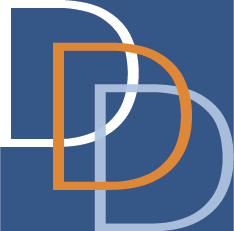 Division of Developmental DisabilitiesIndividualized Service Plan (ISP) Worksheet for Day Habilitation ProvidersOther services (Some examples: Assistive Technology, OT, PERS, PT, Speech, Language, & Hearing Therapy):Instructions for Completion:  This form is completed by the Day Habilitation Provider with the Individual prior to and in preparation for the anniversary ISP for all individuals that they support. It is used to communicate service and support needs, as well as additional information, to the Support Coordinator (SC) for discussion and inclusion in the ISP.  This form does not replace the assessments used to develop the ISP.  Instructions for Distribution and Review: Upon completion of Worksheet, Provider will send a copy, and will include any assessments used to inform the development of the service plan (I.e. Unsupervised Time Assessment, Medication Administration Assessment, etc.) to SC, Legal Guardian, and/or involved family member(s) at least 30 days prior to the meeting to allow time for review and preparation for meeting.Team members review content at the planning team to ensure that everyone agrees that information is accurate and sufficient in addressing support needs, and the worksheet is revised as necessary. The SC includes information from this worksheet to develop service plan documents.The SC uploads the ISP Worksheet, with any assessments, to iRecord as well as any assessments provided by the Provider.The SC Supervisor (SCS) checks for presence of ISP Worksheet when reviewing the ISP and ensures that the information is accurately reflected in the service plan.  Support Coordinator Requests for Form:If this worksheet is not received within 20 days prior to the annual meeting, the SC, with the SCS in copy, will email the Provider requesting the completed form within 2 days, using the subject line: <DDD ID#> - request for ISP Worksheet. Follow-up efforts should be documented in a Case Note.If the worksheet is not received within 2-3 days, the SC, with the SCS and DDD.PPMU@dhs.nj.gov in copy, will email the provider, utilizing the same email chain, requesting the completed form within 2 days. Follow-up efforts should be documented in a Case Note.If after 2-3 additional days, a response is not received, the SC will move forward with development of the service plan.The SC, or their SCS, will email DDD.PPMU@dhs.nj.gov and DDD.SCHelpdesk@dhs.nj.gov for follow-up with the Provider and ensure that case notes reflect all requests for information.  Individual InformationIndividual InformationName of Individual:  Date of Meeting:  DDD ID#:  Provider:  SC:  SCA:  Supervision ReviewList supervision needs under Safety & Supports tab; Support Settings Tile, with the reason further documented in the associated tile (i.e. Behavior/Sensory, Mobility/Adaptive equipment, Self-Care, Dietary, Health Hazards /Concerns).  Do you have opportunities to be alone?	At Day Hab: (Document this section under Work)					 Yes		No	Where, When, and for How long? Describe the assistance you would need to evacuate in the event of an emergency: In Community:	 (Document this section under Community)				Yes		NoWhere, When, and for How long? While in a vehicle:   	                                                       				Yes		NoWhere, When, and for How long? Do you travel independently?							Yes		NoParameters of independent travel: Further Meeting discussion / Recommendations: Medication Administration ReviewIf independent, the Self-Medicate check box is checked for each applicable medication under the Medication tile.  Otherwise, document a description of assistance for each medication.Do you need help taking your medication?						Yes		NoDetailed description of the assistance that is needed: 					If independent, where is my medication stored, how do I access it and how is it kept safe? 	Current list of medications is provided as a separate attachment?			Yes		No	Copies of Annual Physical / Dental have been provided to the SC for upload? 	Yes		NoFurther Meeting discussion/Recommendations: Financial ReviewAssistance is listed under Safety & Supports tab; Support Settings tile – Community.What do you like to do with your money? 	Do you feel comfortable making purchases on your own?				Yes		NoIs assistance needed with making purchases?   		                                        Yes		NoIf yes, what do you need assistance with? 		Further Meeting discussion / Recommendations: 	Meal Time Dietary needs are listed under Health & Nutrition TabAre you any type of Diet?  	Has this been prescribed by a doctor or medical professional? 			Yes		No     If yes, is there a prescription on file?						Yes		No  Is specialized meal prep necessary? 							Yes		No          If yes, select one: Ground    Chopped 	 Pureed  	Other  Do liquids require thickening?  							Yes		No     If yes, select one: Nectar/mild thick       Honey/medium thick  	Pudding/ extremely thick Risks during mealtime are listed under Health & Nutrition Tab; Dietary and/or Health Hazards/Concerns Are you considered at risk for: Aspiration? 			No  	Yes   If yes, describe: Choking? 			No  	Yes   If yes, describe: Dehydration?  			No  	Yes   If yes, describe: Swallowing Disorder? 		No  	Yes   If yes, describe: Supports Needs at mealtime are listed in the Health and Nutrition Tab, under Self-Care tile.  Have you had any changes in the past year in:Support needs at meal time: 	No  		 Yes  If yes, describe: Chewing and Swallowing:      	No  		 Yes  If yes, describe: Drinking on own:   	            	No  		 Yes  If yes, describe: Feeding Self: 			No  		 Yes  If yes, describe: Mealtime behaviors (eating too fast/overstuffing mouth/food stealing/etc.): 								No  		Yes  If yes, describe: Further Meeting discussion / Recommendations: Is a referral to the DDD Resource Team recommended due to mealtime concerns?  Yes	NoIf yes, the Support Coordinator should complete & email the Speech Pathology Consultation Referral Form to ddd.resourceteam@dhs.nj.gov.    Mobility And Prescribed Adaptive EquipmentAre listed under Safety & Supports tab; “Other” is selected to describe assistance needed with mobility and or transfers, as well as to list adaptive equipment such as: glasses, hearing aids, Hoyer Lift, Orthotic shoes, adaptive equipment used at mealtime, etc.Do you need assistance with mobility?    	                                                                 Do you need assistance with stairs?							      Yes	NoIs assistance needed with transfers, such as moving from one chair to another?          Yes	NoDo you need assistance with getting in or out of a vehicle? 				      Yes	NoDetailed description of assistance needed for any of the above: Do you have adaptive equipment prescribed for you?				     Yes	NoIf yes, list equipment: Further Meeting discussion / Recommendations: 	Community IntegrationInclude within Community Integration tile of PCPTHave you had the opportunity to engage in community activities of your choice?    Yes	NoWhat types of activities do you enjoy in your community?   What types of activities would you like to learn more about?  Meeting Discussion/Recommendations: Home and Community Based Settings (HCBS) Modifications Review carefully		All settings where HCBS services are delivered are required to be in compliance with the HCBS final rule, including non-residential settings.   There are times when a modification to the HCBS setting requirement may be needed based on an individual’s need, such as when there is a need for a rights restriction.  Does the individual require a rights restriction or other HCBS modification?   If so, please answer the following questions: Does the individual require a rights restriction or other HCBS modification?    Yes              No     If yes, answer the following six questions: Describe the specific assessed need, and why the modification or restriction is needed: Describe positive interventions and less intrusive methods that were attempted but unsuccessful: Describe the intervention that is directly proportionate to the specific assessed need:  Describe the ongoing data review to measure the ongoing effectiveness of the modification: Describe the established time limits for periodic reviews of the modification to determine if it’s still necessary:   Has informed consent been received from the individual? Will the modification cause no harm? Yes		NoMeeting discussion / Recommendations: 	Behavior Support PlanAll approved Behavior Support Plans must be uploaded into I Record and be documented in the ISP under Behavior.  The ISP meeting should also include discussion about the need for a Behavior Plan and the review of progress for existing Behavior Plans.Do you have or are you in need a Behavior Support Plan?                           Yes		NoMeeting discussion / Recommendations:  Day Hab ServicesIdentification of Services - Refer to Appendix K (Quick Reference Guide to Overlapping Claims for Services) to avoid overlapping claims. Reminder, if an individual is assigned an acuity factor, Behavioral Supports cannot be claimed while providing Individual Supports, Community Based Supports, and Day Habilitation because it is included within the rate.Applicable Service(s)Provider NameUnits Per Week Dates closed, if applicableBehavioral Supports – Assessment/DevelopmentBehavioral Supports – MonitoringCareer Planning (cannot exceed 80 hours / year)Day Habilitation (cannot exceed 30 hours / week)Prevocational Training - IndividualPrevocational Training - GroupSupported Employment - IndividualSupported Employment - GroupTransportation – (Multi, Single or SDE)Applicable Service(s)Provider NameUnits per Week Start / End Dates Day Hab Team Member providing information contained on this document:Day Hab Team Member providing information contained on this document:Day Hab Team Member providing information contained on this document:Name: Title:    Date:  Email:  Phone: Alt #:  